Fecha programada para sustentación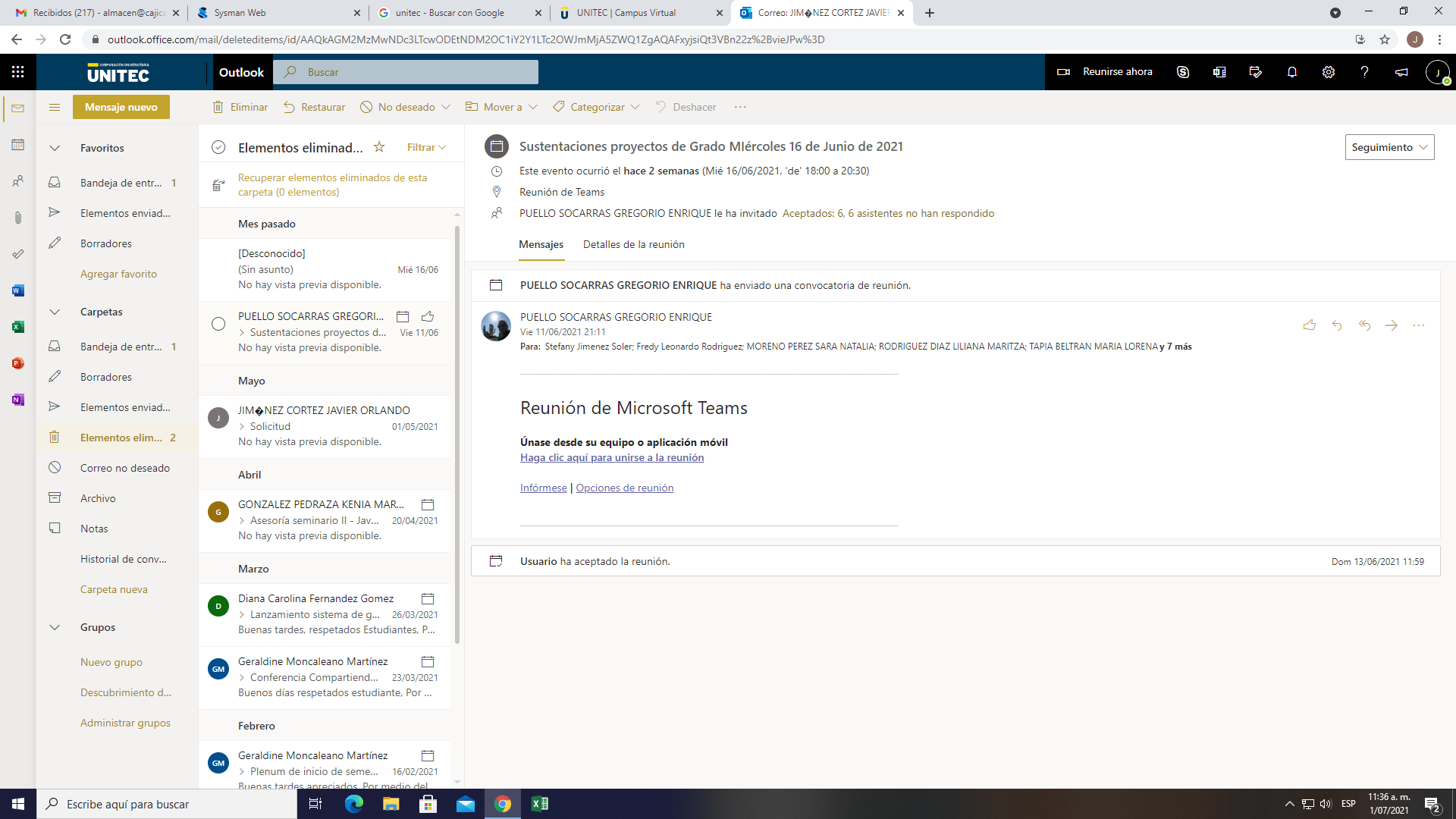 Correo de solicitud de inscripción a Grado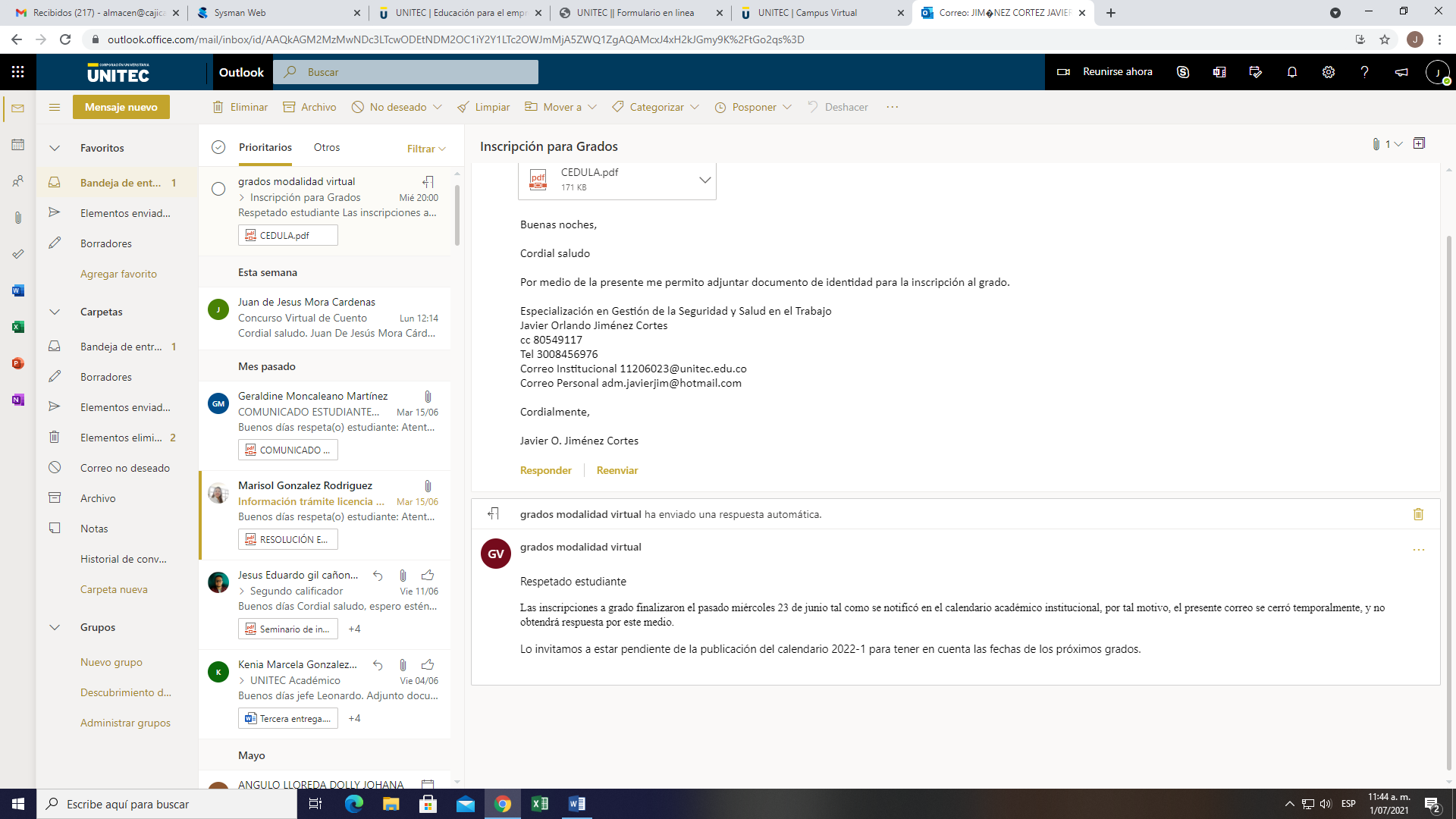 Diferencias de notas en la plataforma 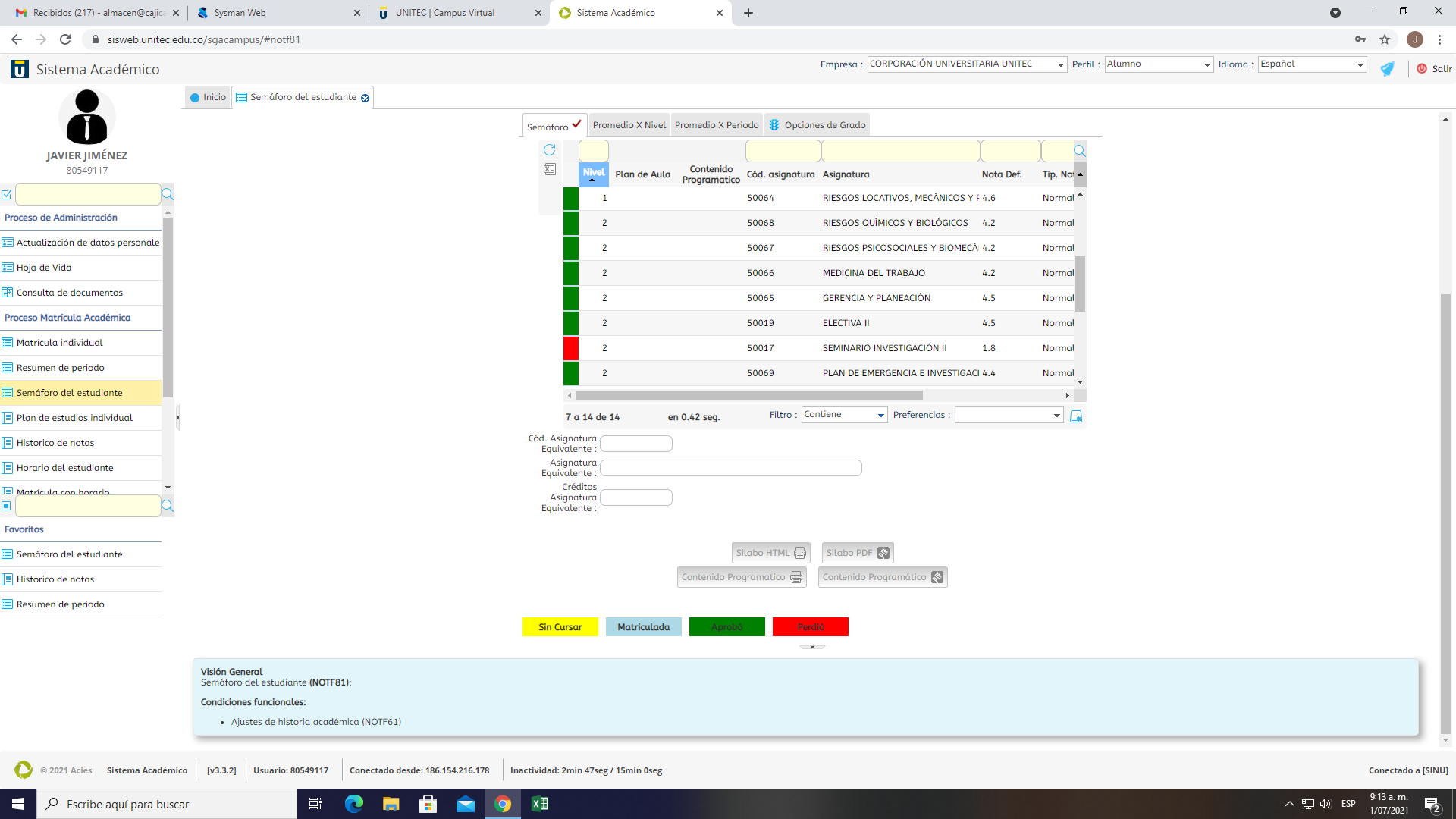 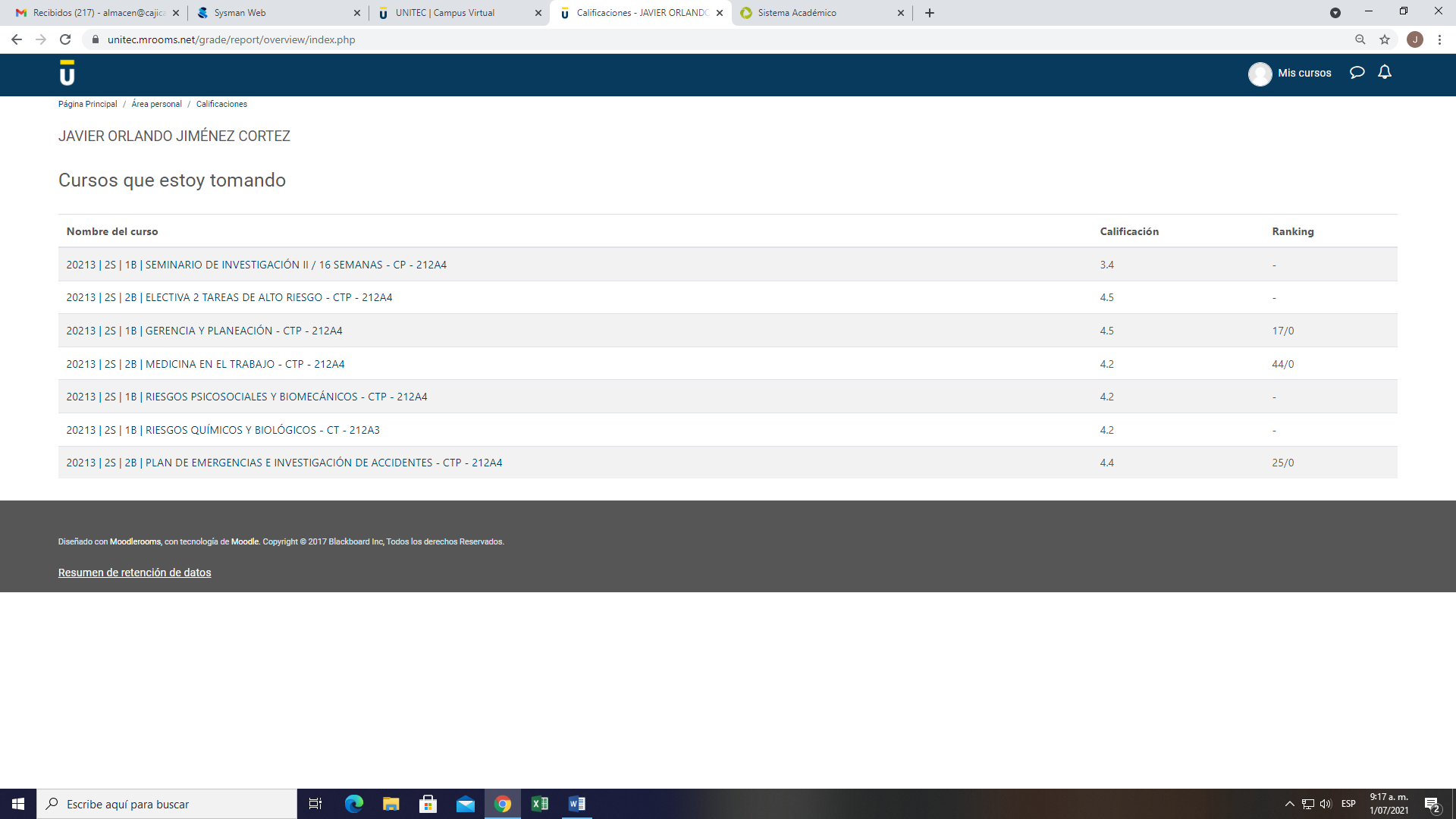 